My houseWhat rooms are downstairs?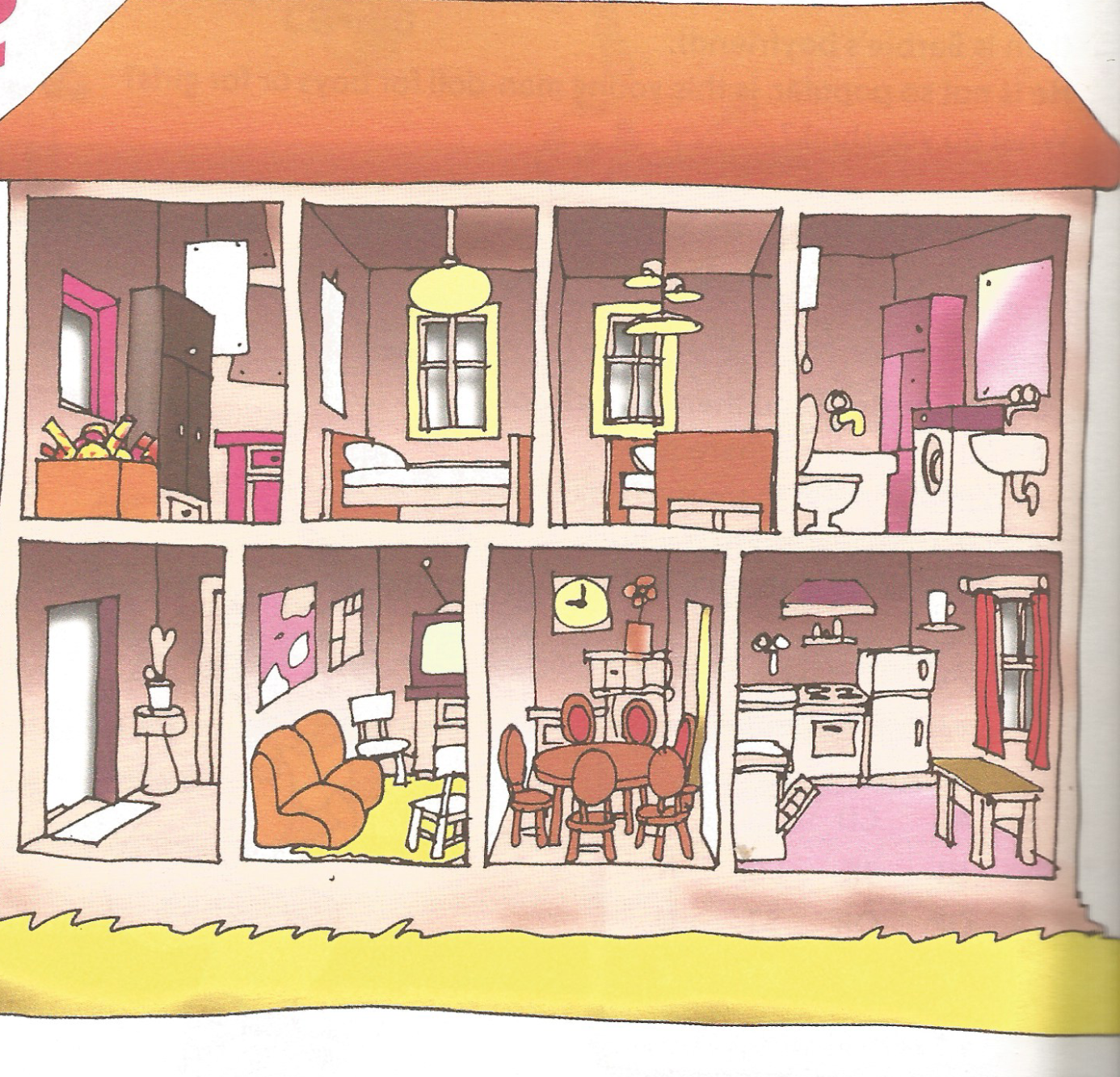 Downstairs there is a_______________________         2 What rooms are upstairs?         Upstairs there are two ____________________________Put the furniture in the right room?KITCHEN                                             SITTING ROOM            BEDROOM                                                BATHROOM                                    DINING ROOM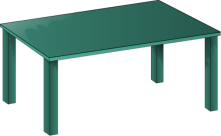 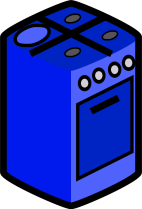 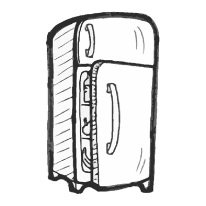 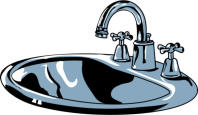 t_______            c________         f__________        s_____________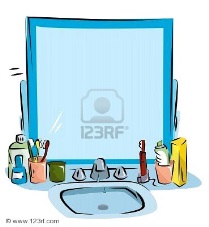 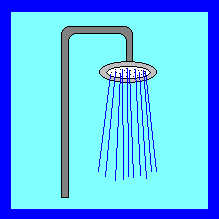 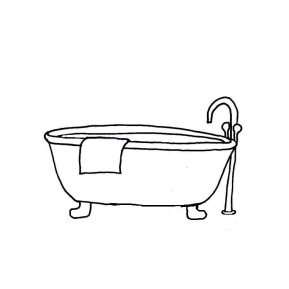 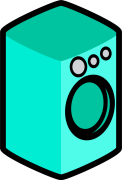 m_____________      s____________   b________      w ____m _____and w__________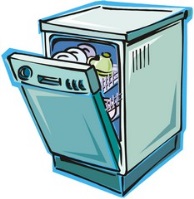 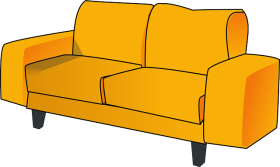 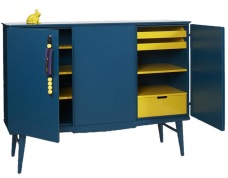 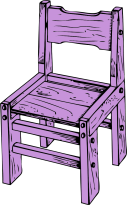 d___________    s______________    c___________   c_________ 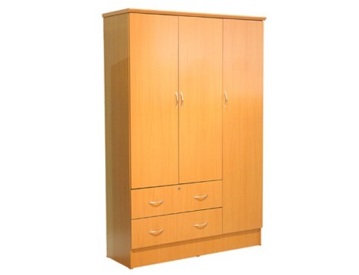 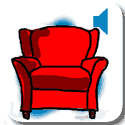 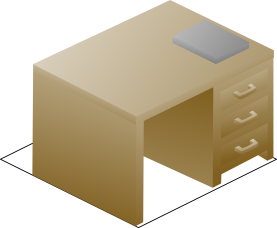 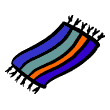 w____________    a____________   d_________      c____________    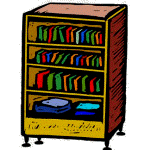 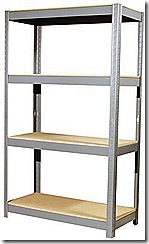 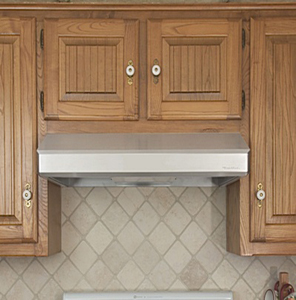 b_________________      s ____________         k_______  h_______